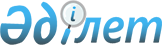 О присвоении наименований безымянным улицамРешение акима сельского округа Биртилек Келесского района Туркестанской области от 29 июня 2023 года № 94. Зарегистрировано в Департаменте юстиции Туркестанской области 30 июня 2023 года № 6316-13
      В соответствии с подпунктом 4) статьи 14 Закона Республики Казахстан "Об административно-территориальном устройстве Республики Казахстан", с учетом мнения населения соответствующей территории и на основании заключения областной ономастической комиссии от 18 октября 2022 года, РЕШИЛ:
      1. Присвоить безымянным улицам села Амангельды сельского округа Биртилек Келесского района следующие наименования:
      1) безымянной улице №1 - улица Абылай хан;
      2) безымянной улице №2 - улица Мәңгілік ел.
      2. Присвоить безымянным улицам села Колтоган сельского округа Биртилек Келесского района следующие наименования:
      1) безымянной улице №1 - улица Мұстафа Өзтүрік;
      2) безымянной улице №2 - улица Алтын Орда;
      3) безымянной улице №3 - улица Сауран.
      3. Присвоить безымянным улицам села Керегетас сельского округа Биртилек Келесского района следующие наименования:
      1) безымянной улице №1 - улица Дінмұхамед Қонаев;
      2) безымянной улице №2 - улица Алаш.
      4. Контроль за исполнением настоящего решения оставляю за собой.
      5. Настоящее решение вводится в действие по истечении десяти календарных дней после дня его первого официального опубликования.
					© 2012. РГП на ПХВ «Институт законодательства и правовой информации Республики Казахстан» Министерства юстиции Республики Казахстан
				
      Аким сельского округа Биртилек

К. Халық
